Bethel OutdoorsA place to be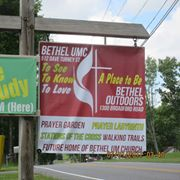 1300 Broadford roadAn outreach of Bethel United Methodist church512 Dave Turney streetMtn Lake Park MD301-334-4488Pastor Chris DuckworthThe Pastor will be on sight mostThursdays 8-9:30am followed by bible study and lunch 10-12Things to doTake a walkSit in the gardenWalk the labyrinthFly a kiteBreathe deepMeditatePrayBe at peaceSeek GodStations of the crossWalk your dogObserve Gods creationThrow frisbees with friendsPrayer labyrinth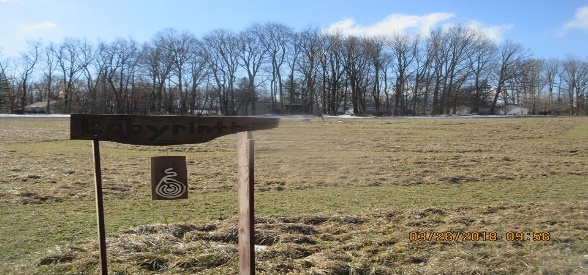 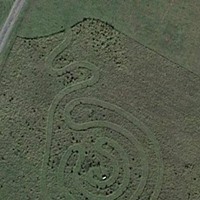 Garden of prayer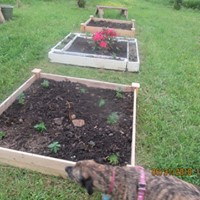 Walking trails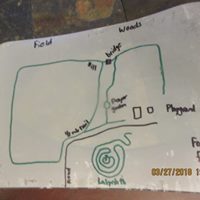 One ½ mile loop, one 1/3 mile loop, all interconnected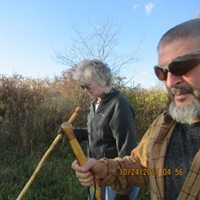 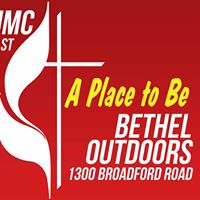 Special eventsJuly fifth Sunday worship 10amBible study on the disciples Thursday starts June 15 10 am with lunch afterPet blessing 1st Sunday in Oct. 2pmSee us on facebook @ facebook.com/Betheloutdoors/Stations of the cross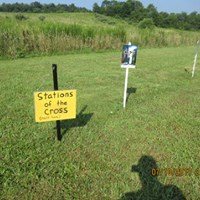 Book nook in pavilion with devotionals and guides for labyrinth and stations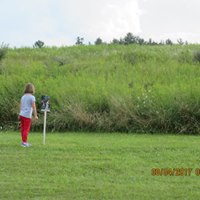 